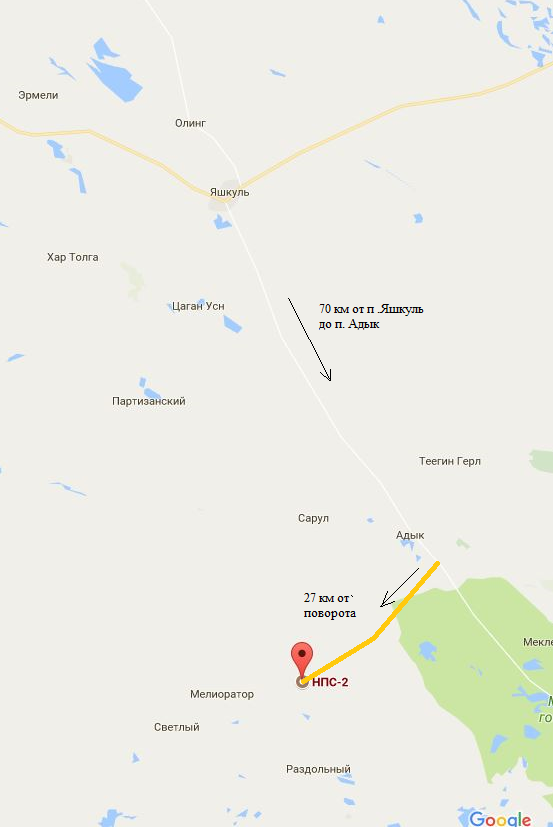 Склад НПС-2РФ, Республика Калмыкия,Черноземельский район.45.637160, 45.45985870 км от Яшкуля, за поселком Адык поворот направо, 27 км по строящейся дороге.Кладовщики, тел.: +7 (8512) 20-34-81Мелюс Максим +7 988 171 34 00Жундриков ВикторФирсов Виктор +7 999 601 26 02